BedrijfsbeheerZelfstandige of werknemer?De verschillende sociale statuteneen werknemerWerken onder gezag van iemand anders tegen vergoedingArbeider of bediendeeen zelfstandigeNiet gebonden door arbeidsovereenkomst of overheidsstatuutHoofdberoep of bijberoepBijberoep: bijkomend bij een andere activiteit (bv loontrekkend of gepensioneerd). Minder sociale bijdragen voor bijberoepHoofdberoep: de activiteit waaruit het meest sociale rechten voortkomen (daarom niet daar waar men het meest verdient)Loontrekkende primeert als hoofdstatuut als het meer dan halftijds is. Deze persoon geniet dan van alle rechten van een loontrekkendewat bepaalt de keuze tussen zelfstandige of werknemer?BeroepskeuzeHet sociaal statuutHet fiscaal statuutde schijnzelfstandigeIemand die officieel als zelfstandige werkt maar in feite toch onder gezagDe arbeidsrechtbank zal uitspraak moeten doen of het een zelfstandige of loontrekkende isHerkwalificatie tot werknemerSchijnzelfstandige wordt voortaan als werknemer behandeldWerkgever zal instaan voor achterstallige bedrijfsvoorheffing en sociale lasten4 criteria (werknemer ipv zelfstandige)De wil van de partijen, zoals neergeschreven in een overeenkomst, als het overeenstemt met de werkelijkheidGebrek om de werktijd zelf te organiserenGebrek aan vrijheid om het werk te organiserenGebrek aan mogelijkheden om een hiërarchische controle uit te oefenenEr wordt een rulingcommissie opgestart voor vragen over arbeidsrelaties. De beslissing van deze commissie geldt 3 jaar. Partijen kunnen na een ruling nog altijd naar de rechtbank stappen.vestigingsformaliteiten voor zelfstandigenVestigen als zelfstandigeLaten inschrijven in KBObelangrijke keuzes makeneenmanszaak of vennootschap?EenmanszaakKleine zelfstandigeSoms wel met personeelEigen baas en geen partneroprichters en bestuurders/zaakvoerdersEenmanszaakZelfstandige heeft zelf de touwtjes volledig in handen VennootschapOprichters: richten de vennootschap op, worden in de oprichtingsakte vernoemdRaad van bestuur (NV) of zaakvoerders. Dit zijn niet altijd de oprichters.Handelsnaam of vennootschapsnaamBelangrijk om goeie naam te kiezenVoor controle van handelsnaam is er geen databankVoor controle van vennootschapsnaam => rechtpersonenregisterKBO en ondernemingslokettendoel van de kbo?Alle informatie van een starter wordt hier opgeslagen IdentificatiegegevensOndernemingsnummer en vestigingseenheidsnummersNaam, benaming of firmanaamRechtsvormVerschillende adressenRechtstoestandHuwelijkscontractOprichtings- en stopzettingsdatumOprichters, mandatarissen en lasthebbersEconomische activiteitenToelatingen en vergunningenVerwijzing naar de bij de griffies neergelegde stukkenwat is de taak van de ondernemersloketten?Ondernemingen inschrijven in de KBONagaan of er aan de voorwaarden is voldaan voor handels- en ambachtsondernemingenAdministratieve formaliteitenToegang waarborgen tot de gegevens van het vroegere handelsregisterHet ontvangen van inschrijvingsrechte, publicatiekosten, registratie of zegelrechtenBewaren van de archievenAdvies en begeleiding gevenDe inschrijving gebeurt onder een nacebel-codeNace is een officiële lijst van activiteitsomschrijvingeneen uniek identificatienummer: het ondernemingsnummerHet is niet omdat je al een nummer hebt dat alles dan ook al in orde is en je mag beginnen met de activiteit.KBO kent ook een vestigingseenheidsnummer. Bepaalt de plaats waar de activiteit wordt uitgevoerdhoe starten?als natuurlijk persoonAanbieden bij ondernemingsloket naar keuze met doc van bedrijfsbeheer, professionele kennisNa controle schrijven ze de starter in bij het KBO. Ondernemingsnummer en vestigingseenheidsnummer toekennenals rechtspersoon/handelsvennootschapOpstellen statuten en oprichtingsakte bij notarisAkte wordt neergelegd bij griffie van koophandelOndernemingsnummer wordt via griffie meegedeeldDan kan de ondernemer naar het ondernemingsloketControle door ondernemingsloket en vestigingseenhedenvestigingsvoorwaardenzichtrekeningOpenen voor inschrijving in KBO en oprichting van de vennootschapStructuur3 cijfers: code financiële instelling7 cijfers: rekeningnummer2 cijfers: controlegetalMoet vermeld worden op alle handelsdocumentenAls de schuldenaar deze gegevens niet kent zijn er geen intresten verschuldigd bij laattijdige betaling. Handelaar kan ook een boete oplopenoprichting van de vennootschapVennootschap moet eerst opgericht zijn voor die zich tot het ondernemingsloket kan wendenNotariële oprichtingsakte van de vennootschap moet neergelegd zijn op de griffie van de rechtbank van koophandel en moet gepubliceerd zijn in het BSkennis bedrijfsbeheer – distributieattestVoldoende dat 1 van de oprichters dit bewijs kan voorleggenWie mag kennis van bedrijfsbeheer bewijzen?Natuurlijk persoon, ondernemer zelf, Echtgenote, 3 jaar samenwonende partner, Aangestelde die dagelijks beheer voertIn vennootschap: orgaan dat dagelijks beheer uitoefendHoe bewijzen?Diploma’s en getuigschriftenPraktijkervaring in periode van 15jaar voor de aanvraag3jaar hoofdberoep, 5 jaar bijberoep zelfstandige activiteit5 jaar zelfstandige helper of bediende met leidende functieOmvorming van eenmanszaak naar vennootschapDienstverlenende intellectuele beroepenVrijstelling van bewijs van kennis van bedrijfsbeheer nodigOverlevende echtgenote of minstens 3jaar samenwonende partnerVennootschap: idem + orgaan van vennootschap belast met dagelijks bestuur en indien men minstens 50% van de aandelen bezitVoorlopige vrijstelling van distributie-attestDe overnemers van een bestaande onderneming gedurende 1 jaarKinderen van een overleden ondernemingshoofd gedurende 3 jaar volgend op het overlijden.gereglementeerd beroep – vestigingsattestAannemers, mecanicien, technicus, behanger, installateur, begrafenisondernemerEnkele beroepen moeten de technische kennis bewijzen bij de ondernemingslokettenVia diploma’sVia beroepservaring: attest van min 5 jaar tewerkstellingdienstverlenende intellectuele beroepenAccountant, bedrijfsrevisor, boekhouder, vastgoedmakelaar, verzekeringsmakelaar, expert-landmeters, belastingconsulent, erkend boekhouder-fiscalistAlleen uitvoeren als met zich aansluit bij het beroepsinstituut (na stage + diploma)bekendmaking van het huwelijkscontractAls de handelaar-eenmanszaak een ander huwelijkscontract heeft dan het wettelijke, dan moet bij de inschrijving in het handelsregister een uittreksel hiervan afgegeven wordenHandelaar staat met heel zijn vermogen in voor de verbintenissen die hij aangaat. Hij staat met al zijn vermogens borg voor zijn schuldeisersWettelijk stelsel: EV man + GV + EV vrouwVia scheiding van goederen kan men dit vermijden. Dan alleen EV manBTW identificatieElke starter laat zich identificeren op het plaatselijk BTW kantoor (speciaal formulier)BTW nummer werd hetzelfde als ondernemingsnummerDit doet het ondernemingsloket niet (enkel tegen betaling)aansluiting bij een sociaal verzekeringsfondsVerplichte aansluiting (sociaal verzekeringsfonds + ziekenfonds of mutualiteit)De bijdrage betaalt dan later de zelfstandige de gezinsvergoedingen, pensioenen en ziekte-uitkeringenVennootschap moet 1 keer per jaar een bijdrage betalen Als men zich niet vrijwillig aansluit: aansluiting bij de Nationale hulpkas voor de sociale verzekering van zelfstandigenAansluiten binnen 90 dagenbijzondere toelating of erkenningVoor sommige activiteiten moet men een vergunning aanvragen (beschermen op vlak van volksgezondheid, verkeer of veiligheid: aannemer, ambulante handel, derdenrekening voor vrije beroepen, grote handelsruimte, hotelexploitatie, milieuvergunning, sabamMilieuvergunning wordt maar verleend na de commodo et incommodo (alle belanghebbenden kunnen bezwaar tekenen)verzekeringenBeroepsaansprakelijkheid (vrije beroepen verplicht)Arbeidsongevallenverzekering (verplicht vanaf 1 personeelslid)Burgerlijke aansprakelijkheid: schade aan derden dekkenRechtsbijstandsverzekering: procedure- en advocatenkosten dekkenBrandverzekeringBedrijfsschade: storm, hagel, waterschade, glasbreuk… (niet verplicht)verklaring van onvatbaarheid voor beslag op de hoofdverblijfplaatsAlleen een zelfstandige in hoofdberoep kan ditDe plaats waar men het meest verblijftAls men de zelfstandige activiteit ook in de hoofdverblijfplaats uitoefendOpp beroep < 30% tot opp: geldt voor hele woningOpp beroep > 30% tot opp: enkel voor effectief hoofdverblijfVerklaring afleggen bij notarisEchtgenote moet akkoord gaanInschrijving op het hypotheekkantoor en ereloon en RR betalenVanaf inschrijving hypotheekkantoor onbeslagbaarheid op schulden die vanaf dan ontstaanMogelijke schuldenContractuele schulden tegenover leveranciersBeroepsleningen bij bankenSociale en fiscale schulden met betrekking tot de zelfstandige activiteit (PB niet)Van de verklaring kan altijd afstaan gedaan wordenarbeidsrechtalgemene principes van de arbeidsovereenkomstwat is een arbeidsovereenkomst?Contract tussen werkgever en werknemerontstaan en duur van arbeidsovereenkomstenKan mondeling, schriftelijk, uitdrukkelijk, stilzwijgendProefcontract, overeenkomst voor bepaalde duur of voor een bepaald werk, studentenarbeid, deeltijdse arbeid, concurrentiebeding of vervangingsovereenkomst moet allemaal schriftelijkArbeidsovereenkomst afsluiten vanaf 18 jaarsoorten arbeidsovereenkomstenindeling volgens het verrichte werkArbeidsovereenkomst voor werklieden, bedienden, handelsvertegenwoordigers of dienstbodenindeling volgens de duur van de overeenkomstArbeidsovereenkomst voor onbepaalde tijd, voor bepaalde tijd of duidelijk omschreven werk (opeenvolgende contracten van bepaalde duur kunnen resulteren in een contract van onbepaalde duur), vervangingsovereenkomstverplichtingen van werkgever en werknemergemeenschappelijke verplichtingenWerkgever en werknemer zijn elkaar eerbied en achting verschuldigdverplichtingen van de werknemerManier van werkenVerplichting tot geheimhouding en verbod oneerlijke concurrentieZorgen voor de veiligheid, gereedschap en grondstofAansprakelijkheid voor schadeverplichtingen van de werkgeverWerk gevenZorgen voor behoorlijke werkomstandighedenLoon betalenToelaten burgerlijke en geloofsplichten te vervullenZorgen voor onthaal werknemerZorgen voor gereedschapZorgen voor getuigschrift en sociale documentenAansprakelijkheid voor het werkVerbod arbeidsvoorwaarden eenzijdig te wijzigenhet proefbedingwat is een proefbeding (proeftermijn in contract)De overeenkomst kan zonder lange termijn opgezegd worden Afspraak moet schriftelijk vastliggen, ten laatste op het ogenblik dat de WN aan de slag gaat, anders is er geen proefperiode en moeten ze de normale opzeggingstermijnen respecterenduur van een proefbedingarbeidersWerklieden en studentenMinstens 7dagen en max 14 dagenBepaalt de clausule geen duur: 7 dagenBepaalt de clausule minder dan 7d of langer dan 14d: 7 dagenGedurende de eerste 7 dagen kan een contract alleen verbroken worden wegen dringende redenen of in onderling overlegVerbreekt de WG het contract voor 7d zonder dringende redenen dan moet hij 7 dagen loon betalenTussen 7 en 14d kan het contract ten allen tijde opgezegd worden, zonder opzeggingstermijn of vergoedingAls WN en WG willen blijven samenwerken ontstaat er automatisch een contract van onbepaalde duurbediendenVoor bedienden en handelsvertegenwoordigers minstens 1maand, max is afhankelijk van het loon 6 of 12 maandenDe eerste maand kan het beëindigd worden wegens dringende redenen en anders na opzeg van 7 dagen maar eerste maand moet uitgedaan wordenNa 1ste maand proeftijd tot einde proeftijdContract kan stopgezet worden mits een opzeg van 7 dagen of 7 dagen loonDe proefperiode duur langer als er dagen ziek zijn geweest. Vanaf 7 dagen ziek mag de WN vanaf de 8ste dag ontslaan wordenschorsing van de uitvoering van de arbeidsovereenkomstwat houdt de schorsing in?Uitvoering van de arbeidsovereenkomst houdt tijdelijk op. Met of zonder loon. oorzaken van de schorsingovermachtonvolledige arbeidsdagArbeidsovereenkomst wordt geschorst en WN behoudt zijn loonAls de WN te laat komt of niet komt buiten zijn wil omAls hij het werk niet kan doen door iets waar hij niets mee te maken heeftAls de WN moet stemmen bij officiële verkiezingen en niet voldoet aan de voorwaarden voor een volmachtjaarlijkse vakantieGeen recht op loon, wel op vakantiegeldEnkel vakantiegeld: het gewone loon uitgekeerd voor elke vakantiedagDubbel vakantiegeldBedienden: 1/12 van 92% van het normale loon van de maand waarin de hoofdvakantie wordt opgenomenArbeiders: 15,38% van 108% van het loon van het voorgaande jaar betaald door de vakantiekasOm recht te hebben op vakantie moet men het volledige vakantiedienstjaar gewerkt hebbenVakantieduur voor bedienden: Vijfdagenstelsel: 20 dagenZesdagenstelsel: 24 dagenVakantieduur voor arbeiders: in verhouding met effectief gewerkte dagenCollectieve vakantie wordt vastgelegd door OR. Als een WN niet genoeg dagen meer staan heeft om dit op te nemen ontvangt hij een werkloosheidsuitkeringEr moet minstens 1 volle week vakantie opgenomen wordenGezinshoofden hebben recht op 2 aansluitende weken in schoolvakantieWN heeft recht op 2 aansluitende weken in periode van 1mei tot 1 oktoberSchoolverlaters hebben recht op een volledige vakantie alsGeen 25 jaar oud op het einde van het vakantiedienstjaar waarin men begint te werken (jaar van afstuderen)Ze moeten prestaties leveren voor de WG gedurende minstens 1 maandagzetelen als rechter of raadsheer (lekenrechter)Arbeidsovereenkomst wordt geschorst en WN ontvangt geen loonsociale promotie en betaald educatief verlofSociale promotie: geen loon, educatief verlof welpolitiek mandaatPer maand een paar dagen recht op afwezigheidgeen volwaardig loon (zoals bij ziekte-uitkering)voorlopige vrijheidsberovinggeen loon voor opsluiting in de gevangeniskort verzuim, klein verlet (behoud van loon)familiegebeurtenisseneigen huwelijk: 2dgeboorte kind: vader 3d => 10d: 3d loon + 7 dagen vervangingsinkomenhuwelijk kind: 1doverlijden 1ste graad: 3dvervulling van staatsburgerlijke plichten of opdrachtenverschijning voor het gerechtfeestdagen10 wettelijke feestdagen met behoud van loon1-11: Allerheiligen11-11: wapenstilstand25-12: kerst1-1: Nieuwjaar1-5: dag van de arbeid21-7: Nationale feestdagPasen, paasmaandagPinksteren, pinkstermaandagOLH Hemelvaart15-8: OLV Hemelvaartfamiliaal verlof en verlof om dwingende redenZonder loon, recht op 10 dagen afwezigheid op een jaar arbeidsongeschiktheid (ziekte of ongeval)Recht op gewaarborgd loon (2 uitzonderingen)Zware fout van de werknemer (dronkenschap,…)Gevolg van deelname aan sportwedstrijden waar hij een loon ontvangtArbeidersVanaf 1 maand anciënniteit recht op gewaarborgd loonEerste 7 dagen wordt loon gewoon doorbetaald (gewaarborgd weekloon)Volgende 23 dagen deels van WG, deels mutualiteitVolgende dagen volledig op ziekteverzekeringDoet binnen 14 dagen zich weer hetzelfde voor, is er geen weekloon verschuldigdBediendenEerste 30 dagen wordt loon doorbetaald (gewaarborgd maandloon)Vanaf 2maand tot 1 jaar => ziekteuitkeringVanaf 1 jaar => invaliditeitsuitkeringmoederschapsverlof15 weken (schorsing arbeidsovereenkomst)Ziektevergoeding door het ziekenfondsEr mag een periode van 5 weken voor of na de bevalling genomen worden.1 week voor de bevalling en 9 weken na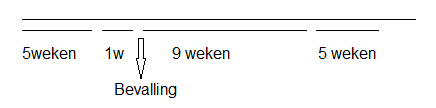 typische oorzaken van schorsing voor arbeidersTechnische stoornis in de onderneming (7 dagen loon)Wegens slecht weer (werkloosheidsuitkering)Economische oorzaken (werkloosheidsuitkering)Het einde van de arbeidsovereenkomstdoor overlijden van werkgever of werknemerWanneer WN sterft, einde arbeidsovereenkomstWanneer WG sterft, geen einde. Wie de onderneming overneemt moet de arbeidsovereenkomsten respecteren.einde wegens dringende redenGeen OV of OTVaak moet de rechtbank zich hier over uitsprekenBeëindiging binnen 3 dagen dat de reden bekend isReden van ontslag moet medegedeeld worden aan tegenpartij binnen 3 werkdagen na het ontslag bij aangetekende brief, bij deurwaardersexploot of door afgifte van een geschrift aan de tegenpartij (duplicaat laten tekenen)einde overeenkomest voor bepaalde duur of bepaald werkEindigt automatischWordt het werk toch verdergezet dan ontstaat overeenkomst van onbepaalde duurBij voortijdig stopzetten moet een vergoeding betaald worden die gelijk is aan het loon van het niet verlopen deel van de voorziene duur. Er moet niet meer betaald worden dan het dubbel van het loon voor de OT indien het om een overeenkomst van onbepaalde duur zou gaan.einde overeenkomst voor onbepaalde duur algemene bepalingenKan door WN en WG beëindigd worden door opzeggingKennisgeving moet steeds een begin en einde van de opzegtermijn opgeven. Zoniet is die nietig. Opzegging gaat uit van de WNDoor een aangetekende briefAfgeven opzeggingsbrief aan WGOpzegging gaat uit van de WGDoor aangetekende briefBij deurwaardersexplootopzeggingstermijn voor arbeidersDe opzeggingstermijn gaat in op de maandag die volgt op de datum waarop de opzegging bekend werdopzeggingstermijn voor bediendenonderlinge overeenkomstZonder OT of OV (best schriftelijk vaststellen)het niet-concurrentiebedingVoorkomen dat de WN, na zijn ontslag, een concurrerende activiteit zal ontplooienSchriftelijk vastgesteldNiet van toepassing bij ontslagIn proefperiodeNa proefperiode door WG zonder of met dringende reden< 30 327: beding is niet bestaandeTussen 30 327 en 60 654: enkel voor functies omschreven in CAO> 60 654: alle functies, tenzij uitgesloten bij CAOEnkel geldig bijOntslag door WG met dringende redenOntslag door WN zonder dringende redenVoor soortgelijke activiteitenZelfde regioMaximaal 12 maanden geldigWG betaalt een compenserende vergoeding die minstens 50% van het loon bedraagt tijdens het concurrentiebedingBij overtreding door WN betaalt hij 2x de compenserende vergoeding of de werkelijke schadeKan opgesteld worden wanneer de AO al begonnen is (dan zijn deze regels niet van toepassing)Wordt in werking gesteld door het betalen van de compensatievergoeding door de WGHet loonStandpunt werknemerLoon in AO (brutoloon)- RSZ- BV- BijdragenNettoloonStandpunt RSZLoon in AO = brutoloon =  nettoloonStandpunt fiscusLoon in AO- RSZ       Brutoloon- kostenNettoloonsociale zekerheidsectoren van sociale zekerheidUitgaven worden onderverdeeld in 5 sectorenGeneeskundige verzorging en uitkeringenWerkloosheidGezinsbijslagenVakantiePensioenenhet sociaal statuut van werknemer en zelfstandigeBTW reglementeringwat is BTWomschrijvingtoegevoegde waarde niet noodzakelijkEen belasting op het zakencijfer (niet op winst of verlies)belastbare handeling = levering van goederen of dienstenBTW is verschuldigd vanaf een belastbare handeling wordt uitgevoerd, niet wanneer een contract wordt geslotenGoederen die afkomstig zijn uit andere lidstaten worden in België onderworpen aan BTW bij de verwerving in Belgiëde consument betaalt uiteindelijkBTW is een verbruikersbelasting. Het is de eindgebruiker die de BTW zal dragenEEN NEUTRALE belastingBelastingdruk wordt niet verhoogd door hoger aantal tussenschakelsBTW maakt geen deel uit van de kostprijsterminologie EU en btwEU lidstaten: intracommunautair goederenverkeerDoor de afschaffing van de binnengrenzen sinds 1/1/1993 bestaat er voor BTW-doeleinden maar 1 enkele interne markt (gemeenchap of binnenland)De gemeenschap: grondgebied van de EU lidstatenDerde landenGeen lid van de EUBinnenbrengen van derde landen is invoerwie is BTW belastingplichtigebelangHet leveren van goederen of verrichten van diensten is maar belastbaar als ze worden verricht door een BTW- belastingplichtige Alleen de BTW- belastingplichtige heeft recht op BTW aftrek.wie is de BTW belastingplichtige?Om het even welke persoon (vereniging, rechtspersoon, eender welke nationaliteit)Oefent een bepaalde economische activiteit uitWerkzaamheid wordt geregeld uitgeoefend (je beroep)Werkzaamheid wordt zelfstandig uitgeoefendKan met of zonder winstoogmerk uitgeoefend wordenKan hoofdzakelijk of aanvullend uitgeoefend wordenverschillende categorieën met verschillende verplichtingenBTW belastingplichtigen zonder recht op aftrek (uitzonderingen op de BTW belastingplicht)Levering van uit hun aard onroerende goederenVerpachting, verhuur en overdracht van huur van uit hun aard onroerende goederen=> Geen BTW maar RRvrijstellingen voor kleine ondernemingenJaaromzet < 5580(Ondernemers die werken in onroerende staat zijn nooit vrijgesteld)Mogen op hun factuur geen BTW vermeldenforfaitaire taxatieJaaromzet < 750 000Meestal kleinhandelaarsDe ondernemer kan opteren voor gewone regeling op grond van werkelijke omzetvolledige en gemengde BTW belastingplichtigenZowel handelingen die binnen en buiten de werkingssfeer van de BTW vallen (gemengd)toevallige of occasionele belastingplichtigeEen particulier die een nieuw gebouw optrek en dit wil verkopen onder BTWKan tot en met 31dec van het tweede jaar na het jaar van de eerste ingebruiknamebelastingplicht van rechtswegeIemand die in het kader van een economische activiteit gebouwen opricht of laat oprichten is BTW belastingplichtigAls hij die verkoopt binnen de nieuwheidsperiode moet hij ze aan de BTW onderwerpen. toevallige belastingplicht naar keuzeGewone BTW belastingplichtigen of niet belastingplichtigen zoals particulieren kunnen ook BTW aanrekenen. Er moeten dan geen RR meer betaald worden. Ze kunnen de BTW dan ook recupereren. ProcedureVoor sluiten compromis moet de particulier in tweevoud een verklaring indienen bij het BTW controlekantoorKoper moet op de hoogte gebracht worden van deze keuze en dit moet uitdrukkelijk vermeld worden in de compromisDe verkoper moet de koper een factuur bezorgenVerkoper moet een bijzondere BTW aangifte indienen (ontvangen BTW vermelden maar ook de terug te vorderen)BijzonderhedenVanaf 1jan zal ook de grond mee verkocht worden onder 21% BTWProbleem met verbouwde gebouwenWorden als nieuw beschouwd alsAanzienlijke wijzigingen aan aard, structuur of bestemmingKostprijs van de werken (excl BTW) bedraagt minstens 60% van de verkoopwaarde na werkenGeeft aanleiding tot nieuw KIBewijzen van uitgevoerde werkenOverdracht gebeurt binnen de “nieuwperiode”het BTW tariefwoning verbouwen aan 6%voorwaarden met betrekking tot de woningMinstens 15j in gebruikMoet als privé woning gebruikt wordenvoorwaarden voor de bewonerZowel de eigenaar als de huurder die werken uitvoert, kan de verlaging verkrijgenIn een attest bevestigen hoe lang de woning in gebruik is (bezorgen aan aannemer)voorwaarden voor de aannemerGeregistreerd aannemerHij rekent 6% voor zowel materiaal als werkurenvoorwaarden met betrekking tot de werkenOmvormen, renoveren en verbeterenHerstellen en onderhoudenMen mag de woning vergroten maar het oude gedeelte moet na de werken nog steeds groter blijven dan de helft van de totale oppervlakte van de woning. Anders 21% BTW voor nieuwbouw.BTW AftrekBTW op bepaalde uitgaven en lasten die betrekking hebben op zijn beroep recupererenHij mag van de BTW die hij aanrekent aan zijn klanten de BTW in aftrek brengen die hij betaalt aan zijn aankopenSoms een herziening van de aftrekHandelsnaam (uithangbord)VennootschapsnaamBeschermd door wet op de handelspraktijkenBeschermd door het wetboek van vennootschappenWordt niet geregistreerd (opzoeken in telefoonboek, handelsregister,…)Het BS geeft jaarlijks een lijst uit met de bestaande vennootschapsnamen en opzoeking kan in referentiedatabankDe eerste gebruiker heeft recht op de naamIdem (bewijs: oprichtingsakte, publicatie in BS)De bescherming is beperkt  tot het handelsgebied waarin de naam bekend isDe bescherming geldt voor heel BelgieCriteria voor de rechterOvereenstemming van handelsnamenZelfde plaats van activiteitGelijkenis in activiteitCriteria voor de rechterNaam moet verschillen van de naam van een andere vennootschap en er mag geen verwarring zijnSanctie: vordering tot stakingSanctieVordering tot naamswijzigingVordering tot schadevergoedingBediendenHoe en door wie?Opzeggingstermijn of vergoeding?Onderling akkoord of dringende reden door WG of WNOntslag kan zonder OT of OVDoor WGOntslag kan en WG betaalt rest van de maand uit+ ofwel 7 dagen extra loon+ ofwel 7 dagen OT voor einde van 1 maandDoor WNOntslag kan niet, WN moet de eerste maand blijven werken+ 7 dagen voor het einde van de 1ste maand OT gevenOpzeggen na de eerste maandOnderling akkoord of dwingende reden door WG of WNOntslag kan, zonder OT of OVDoor WGOntslag kan met OT of OV 7 dagenDoor WNOntslag kan met OT 7 dagenAnciënniteitOpzegging gegeven doorDe werkgeverDe arbeiderMinder dan 6 maand28 dagen14 dagen6 maand – 5 jaar35 dagen14 dagen5 jaar – 10 jaar42 dagen14 dagen10 jaar – 15 jaar56 dagen14 dagen15 jaar – 20 jaar84 dagen14 dagen20 jaar en meer112 dagen28 dagenDoor werkgeverDoor werknemerBruto jaarloon ≤ 30 3273maand OT/OV voor elke begonnen schijf van 5 jaar anciënniteitOT WG/2 met max 3 maandTussen 30 327 en 60654OT/OV bepaald op moment van ontslag met als minimum vorige berekeningOT bepaald op moment van ontslag. Zoniet: OT WG/2 met max 4.5 m> 60 654OT/OV bepaald bij indienstneming met als minimum eerste berekeningOT bepaald bij indiensttreding zoniet:OT WG/2 met max 6 maandWerknemersWerkgeversPatronale bijdragen (WG) en bijdragen van WNBijdragen enkel betaald door zelfstandigen zelfSociale bijdragen worden maandelijks afgehouden van brutoloonDe zelfstandige betaalt via kwartaalbijdragen (4x per jaar)Sociale bijdrage berekend op het brutoloon telkens het wordt uitgekeerd (Loon in AO)Sociale bijdrage berekend op netto inkomen van 3 jaar terug (met vermindering van RSZ bijdragen en fiscale kosten)Geen max voor elke euro inkomen wordt sociale bijdrage betaaldEr geldt een minimumbijdrage. Sociale bijdragen worden vanaf bepaald max inkomen niet meer berekend (plafond)AangifteFactuurBTW aftrekGewone BTW-belastingplichtigenJaJaJaBTW belastingplichtigen zonder recht op aftrekNee Nee NeeVrijstellingsregeling voor Kleine ondernemingen (meestal zelfst in bijberoep)NeeJa NeeForfaitaire taxatie (ze moeten niet aangeven hoeveel ze werkelijk hebben verkocht)Ja Ja JaToevallige of occasionele BTW belastingplichtigenJaJaJaToepassing / situatieOp welk bedrag 6% BTWTot wanneer van toepassingNieuwbouwOp schijf van 50 000Vanaf 2011 gedaanAankoop nieuwe woningOp schijf van 50 000Vanaf 2011 gedaanSlopen en heropbouwen in 32 stadsgebiedenOp volledig bedragOnbeperkt in tijdSlopen en heropbouwen in gemeentes BelgiëOp volledig bedragVanaf 2011 gedaanRenovatie woning min 15j oudOp volledig bedragOnbeperkt in tijdRenovatie woning min 5j oudOp volledig bedragTot 30/06/2011